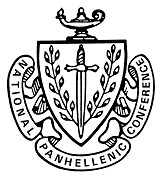 Alumnae Panhellenic of Tallahassee, Inc.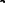 Eugenia F. Kenshalo Memorial ScholarshipAlumnae Panhellenic of Tallahassee, Inc. founded its student scholarship at Florida State University in honor and memory of Eugenia F. Kenshalo, a member of Gamma Phi Beta sorority.  Gene was a dedicated member of Alumnae Panhellenic since 1970. This scholarship honors the collegiate woman who exemplifies the leadership, scholarship and citizenship of the true Panhellenic spirit.Scholarships totaling up to $2500 will be awarded annually. Multiple scholarships may be awarded, and the minimum amount will be not less than $250.Eligibility Requirements:Sophomore or Junior class standing or Senior class standing with proof of acceptance to a graduate school program and letter of intent to attend that graduate program. Copies of letters must be submitted with scholarship application.Minimum 3.2 GPARecommendation letter by a local FSU or Panhellenic alumna who has been out of school for at least 3 years. The Panhellenic alumna does not have to be an FSU graduate.*** Letters of recommendation may be sent under separate cover.  Any scholarship recipient selected must attend the Alumnae Panhellenic of Tallahassee, Inc. scholarship award event that will be held on Saturday, February 18, 2023. Details will follow, but the event is typically a brunch/lunch time event. Each scholarship recipient’s cost for attending the event is covered by Alumnae Panhellenic of Tallahassee. She may invite guests to attend at their own expense. Return completed application and letters of recommendation by email to Dr. Dalisha Herring at dherring@business.fsu.edu. Due by 5:00 pm on Friday, January 27, 2023.ALUMNAE PANHELLENIC OF TALLAHASSEE, INC.EUGENIA F. KENSHALO MEMORIAL SCHOLARSHIPCOMPLETED APPLICATIONS MUST BE RECEIVED BY Friday, January 27, 2023.Full Legal Name		Nickname			(Name called, such as Kate for Katherine)Phone Number			Email Address 	Number of Credit Hours at	Class Standing (check one):End of Fall 2022 Semester		 Sophomore   Junior   SeniorExpected Graduation Date 	Graduate School Plans (if any) 		Campus Address 		Please respond to the following items on a separate piece of paper. Please include the corresponding numbers. Items 1-5 should be typed and in resume format. Items 6-7 should be written as an essay or as a letter to the scholarship committee.  Panhellenic Activities – This includes activities performed while serving as an FSU Panhellenic Officer, Representative or Committee Member. Participation in President’s Council is acceptable. Participation in activities involving multiple sororities or benefiting Panhellenic activities is also acceptable.  Campus Activities (offices, chairmanships, committees, etc.) Chapter Activities (offices chairmanships—please signify if any are exec offices, committees, etc.)  If any of the offices held were executive offices please signify.Honors and AwardsCommunity/Volunteer Activities/ServiceStatement of financial need (sources of financial aid, percentage of fees paid by self/scholarships/parents, etc.)Summary (Leadership, Scholarship, Work Experience, etc.) – State the things that you think make you a strong candidate.Alumna Letter of RecommendationUnofficial Transcript with grades through Fall 2022 semester, including cumulative GPA calculation.Additional copies of this application can be downloaded from our website. 